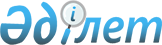 О внесении дополнений и изменений в приказ Председателя Агентства таможенного контроля Республики Казахстан от 14 мая 2003 года N 202 "О некоторых вопросах кадровой работы в таможенных органах Республики Казахстан" (зарегистрированный в  Министерстве юстиции Республики Казахстан за N 2286)
					
			Утративший силу
			
			
		
					Приказ Председателя Агентства таможенного контроля Республики Казахстан от 30 сентября 2003 года N 453. Зарегистрирован в Министерстве юстиции Республики Казахстан 28 октября 2003 года N 2546. Утратил силу приказом Председателя Комитета таможенного контроля Министерства финансов Республики Казахстан от 4 июня 2008 года N 164.



      


Сноска. Утратил силу приказом Председателя Комитета таможенного контроля Министерства финансов РК от 04.06.2008 N 164.





Извлечение из приказа






Председателя Комитета таможенного контроля






Министерства финансов РК от 04.06.2008 N 164






"О признании утратившими силу






некоторых приказов в сфере таможенного дела"





      В соответствии с пунктом 1 статьи 27 


 Закона 


 Республики Казахстан "О нормативных правовых актах" ПРИКАЗЫВАЮ:






      1. Признать утратившими силу некоторые приказы в сфере таможенного дела, согласно перечню к настоящему приказу.






      2. Управлению организационной работы и контроля Комитета таможенного контроля Министерства финансов Республики Казахстан (Нурбаев Т.Б.) обеспечить официальное опубликование настоящего приказа в средствах массовой информации.






      3. Управлению кадров Комитета таможенного контроля Министерства финансов Республики Казахстан (Омарова А.К.) обеспечить доведение настоящего приказа до сведения Министерства юстиции Республики Казахстан и личного состава Комитета таможенного контроля Республики Казахстан Министерства финансов Республики Казахстан.






      4. Контроль за исполнением настоящего приказа возложить на заместителя Председателя Комитета таможенного контроля Министерства финансов Республики Казахстан Кененбаева Е.А.






      5. Настоящий приказ вступает в силу со дня подписания.





      Председатель                               К-К. Карбузов





      Приложение             






к приказу Председателя Комитета 






таможенного контроля Министерства






финансов Республики Казахстан  






от 04 июня 2008 года N 164   





Перечень утративших силу некоторых приказов






в сфере таможенного дела





      1. ...;






      2. Приказ Председателя Агентства таможенного контроля Республики Казахстан от 30 сентября 2003 года N 453 "О внесении изменений и дополнений в приказ Председателя Агентства таможенного контроля Республики Казахстан от 14 мая 2003 года N 202 "О некоторых вопросах кадровой работы в таможенных органах Республики Казахстан" (зарегистрированный в Реестре государственной регистрации нормативных правовых актов за N 2546);






      3. ...;






      4. ...;






      5. ....



      В соответствии с Реестром должностей сотрудников Агентства таможенного контроля Республики Казахстан по категориям, утвержденным 
 Указом 
 Президента Республики Казахстан от 25 мая 2001 года N 576, в целях приведения в соответствие с ведомственными актами 

ПРИКАЗЫВАЮ:





      1. Внести в 
 приказ 
 Председателя Агентства таможенного контроля Республики Казахстан от 14 мая 2003 года N 202 "О некоторых вопросах кадровой работы в таможенных органах Республики Казахстан" (зарегистрированный в Министерстве юстиции Республики Казахстан 20 мая 2003 года N 2286, опубликованный в "Официальной газете" от 28 июня 2003 года N 26) (далее - Приказ) следующие дополнения и изменение:



      в Квалификационных требованиях к должностным лицам таможенных органов Республики Казахстан, утвержденных указанным Приказом:



      в пункте 3:



      1) дополнить подпунктом 2-1) следующего содержания:



      "2-1) Для должности начальника управления в составе территориального подразделения, таможни Агентства таможенного контроля, начальника таможенного поста:



      образование высшее профессиональное;



      не менее двух лет стажа государственной службы, в том числе не менее одного года работы на должностях следующей нижестоящей категории, либо не менее одного года стажа на руководящих или иных должностях в государственных органах или не менее трех лет стажа работы в областях, соответствующих функциональным направлениям конкретной должности данной категории, в том числе не менее одного года на руководящих должностях или обучение по государственным программам подготовки и переподготовки государственных служащих на основании государственного заказа;



      знание 
 Конституции 
 Республики Казахстан, Таможенного 
 кодекса 
 Республики Казахстан, законов 
 "О государственной 
 службе", "
 О борьбе 
 с коррупцией", "
 Об административных 
 процедурах", "
 О нормативных 
 правовых актах", 
 Стратегии 
 развития Казахстана до 2030 года, 
 Правил 
 служебной этики государственных служащих Республики Казахстан, утвержденных Указом Президента Республики Казахстан от 21 января 2000 года N 328, законодательных и нормативных правовых актов Республики Казахстан, регулирующих отношения в областях, соответствующих специализации государственных должностей данной категории;



      другие обязательные знания, необходимые для исполнения функциональных обязанностей по должностям данной категории.";



      2) дополнить подпунктом 2-2) следующего содержания: 



      "2-2) Для должности заместителя начальника управления в составе территориального подразделения, таможни Агентства таможенного контроля, заместителя начальника таможенного поста:



      образование высшее профессиональное;



      не менее полутора лет стажа государственной службы или не менее трех лет стажа работы в областях, соответствующих функциональным направлениям конкретной должности данной категории.



      Знание 
 Конституции 
 Республики Казахстан, Таможенного 
 кодекса 
 Республики Казахстан, законов 
 "О государственной 
 службе", "
 О борьбе 
 с коррупцией", "
 Об административных 
 процедурах", "
 О нормативных 
 правовых актах", 
 Стратегии 
 развития Казахстана до 2030 года, 
 Правил 
 служебной этики государственных служащих Республики Казахстан, утвержденных Указом Президента Республики Казахстан от 21 января 2000 года N 328, законодательных и нормативных правовых актов Республики Казахстан, регулирующих отношения в областях, соответствующих специализации государственных должностей данной категории.



      Другие обязательные знания, необходимые для исполнения функциональных обязанностей по должностям данной категории.";



      3) в подпунктах 3) и 4) слова "таможенного поста" исключить.




      2. Управлению правового обеспечения Агентства таможенного контроля Республики Казахстан (Ансарова И.Ы.) обеспечить государственную регистрацию настоящего приказа в Министерстве юстиции Республики Казахстан.




      3. Пресс-службе Агентства таможенного контроля Республики Казахстан (Касымов Н.) обеспечить опубликование настоящего приказа в средствах массовой информации.




      4. Департаменту организационной и административной работы Агентства таможенного контроля Республики Казахстан (Махамбетов К.И.) довести настоящий приказ до сведения и руководства в работе руководителям структурных подразделений центрального аппарата Агентства таможенного контроля Республики Казахстан и территориальных таможенных органов Республики Казахстан.




      5. Контроль за исполнением настоящего приказа возложить на Первого заместителя Председателя Агентства таможенного контроля Республики Казахстан Ержанова А.К.




      6. Настоящий приказ вступает в силу со дня государственной регистрации в Министерстве юстиции Республики Казахстан.



 




      Председатель


					© 2012. РГП на ПХВ «Институт законодательства и правовой информации Республики Казахстан» Министерства юстиции Республики Казахстан
				